بسم الله الرحمن الرحیمهیچ از پوچاز امتیازهای پوچی که وعده داده شد، فقط «هیچ» نصیبمان شدشش ماه توافق شده بین ایران و 5+1 برای اجرای گام اول توافق ژنو، به پایان رسید و البته برای 4 ماه دیگر تمدید شد. اکنون شاید فرصت مناسبی باشد برای این که نگاهی به عقب بیندازیم و ببینیم از ناحیه‌ی این توافق چه چیزهایی به دست آورده‌ایم.قرار بود ایران در مقابل چشم‌پوشی سخاوتمندانه از حقوق مسلمش طی توافق ژنو، از امتیازاتی برخوردار شود. مسببین توافق، با شادمانی خبر از شکسته شدن ساختار تحریم‌ها می‌دادند. همان موقع، بسیاری از کارشناسان، این امتیازات را پوچ می‌دانستند و اساس تحریم‌ها را، محرومیت‌های بانکی و نفتی معرفی می‌کردند که این توافق به تصریح از کنارشان عبور کرده بود. اما شاید کم‌تر کسی باور می‌کرد غربی‌ها حتی همین امتیازات ناچیز را نیز به انحاء مختلف دور بزنند تا در انتهای شش ماه، ما بمانیم و انبوهی از تعهداتی که به اذعان مراجع بین‌المللی به همه‌شان و به فراتر از آن‌ها عمل کرده‌ایم و در مقابل هیچ به دست نیاورده‌ایم.در ادامه، مروری داریم به تعهداتی که غربی‌ها در توافق ژنو به ما داده بودند و این که هر کدام به کجا رسیدند:تعهد طرف غربیتعهد طرف غربیپیامدهای تعهدتحقق عملی تعهدتحقق عملی تعهدمسائل نفتیایجاد دست‌رسی به 4.2 میلیارد دلار از درآمد نفتی ایران حاصل از فروش میزان مجاز نفت (معادل حدود 20 درصد از درآمدهای حاصل از شش ماه فروش نفت)علی‌رغم تبلیغاتی که می‌شود، این مبلغ برای اقتصادی مثل اقتصاد ایران مبلغ قابل توجهی محسوب نمی‌شود.قبل از این نیز ایران از طریق دور زدن تحریم‌ها می‌توانست به بخش‌هایی از درآمد نفتی خود دست‌رسی پیدا کند.نکته‌ی جالب این که همین مبلغ هم به دست ایران نرسید و مسئولین مختلف جمهوری اسلامی اذعان داشته‌اند که انتقال هیچ بخشی از این پول تا کنون به داخل کشور میسر نشده است.علی‌رغم تبلیغاتی که می‌شود، این مبلغ برای اقتصادی مثل اقتصاد ایران مبلغ قابل توجهی محسوب نمی‌شود.قبل از این نیز ایران از طریق دور زدن تحریم‌ها می‌توانست به بخش‌هایی از درآمد نفتی خود دست‌رسی پیدا کند.نکته‌ی جالب این که همین مبلغ هم به دست ایران نرسید و مسئولین مختلف جمهوری اسلامی اذعان داشته‌اند که انتقال هیچ بخشی از این پول تا کنون به داخل کشور میسر نشده است.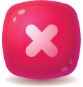 مسائل نفتیتوقف تلاش‌ها برای کاهش بیشتر فروش نفت خام ایرانعلی‌رغم نوسان در صادرات نفت، ایران توانسته میانگین فروش نفت خود را حفظ کند؛ اگر چه این میزان، 40 درصد فروش نفت قبل از وضع تحریم‌ها ست.شنیده‌ها از تحرکات غیر علنی آمریکا برای اعمال فشار به خریداران نفت ایران جهت کاستن از میزان خرید نفت خبر می‌دهد.علی‌رغم نوسان در صادرات نفت، ایران توانسته میانگین فروش نفت خود را حفظ کند؛ اگر چه این میزان، 40 درصد فروش نفت قبل از وضع تحریم‌ها ست.شنیده‌ها از تحرکات غیر علنی آمریکا برای اعمال فشار به خریداران نفت ایران جهت کاستن از میزان خرید نفت خبر می‌دهد.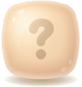 مسائل نفتیتعلیق تحریم‌های خدمات کشتی‌رانی و خدمات بیمه‌ای برای میزان مجاز فروش نفتبیمه‌های داخلی که در ایران بر اثر تحریم بیمه‌ی شرکت‌های کشتی‌رانی ایرانی توسط اروپا و آمریکا در دولت قبل بنیان‌گذاری شدند، نیاز بیمه‌ای ما را به طور کامل رفع و از بیمه‌های خارجی بی‌نیاز می‌کنند.به دلیل کوتاه‌مدت بودن تعلیق تحریم‌های بیمه‌ای، برای هیچ شرکت بیمه‌ای خارجی انعقاد قرارداد بیمه‌ای به‌صرفه نیست.لذا این تعهد نیز نتوانست کوچکترین فایده‌ای برای اقتصاد کشور داشته باشد.بیمه‌های داخلی که در ایران بر اثر تحریم بیمه‌ی شرکت‌های کشتی‌رانی ایرانی توسط اروپا و آمریکا در دولت قبل بنیان‌گذاری شدند، نیاز بیمه‌ای ما را به طور کامل رفع و از بیمه‌های خارجی بی‌نیاز می‌کنند.به دلیل کوتاه‌مدت بودن تعلیق تحریم‌های بیمه‌ای، برای هیچ شرکت بیمه‌ای خارجی انعقاد قرارداد بیمه‌ای به‌صرفه نیست.لذا این تعهد نیز نتوانست کوچکترین فایده‌ای برای اقتصاد کشور داشته باشد.تعلیق تحریم‌های صنعتی*صادرات پتروشیمی ایرانایران در خلال تحریم‌ها توانسته بود بازار مصرف محصولاتش را از غرب به کشورهای منطقه و خاور دور منتقل کند.بر خلاف نفت، صادرات محصولات پتروشیمی به دلیل تنوع بسیار و بازار گسترده، قابلیت ردیابی ندارد و لذا مشتریان محصولات ایران، بدون هراس از مجازات نقض تحریم، هم‌چنان نیاز خود را از ایران تأمین می‌کردند. تحریم باعث نشد حتی یک تن از محصولات جمهوری اسلامی بدون مشتری باقی نماند. متقابلاً به صورت مستمر بهای محصولات از طرق غیر رسمی به کشور وارد می‌شد.با توجه به این که واردکنندگان محصولات پتروشیمی به دنبال منبع تأمین باثبات هستند، کشورهای غربی پس از توافق ژنو نیز تمایلی به ثبت سفارش از ایران ندارند و عملاً مشتریان ایران همان کشورهایی هستند که در شرایط تحریم قبل از توافق از ایران خرید می‌کردند.ایران در خلال تحریم‌ها توانسته بود بازار مصرف محصولاتش را از غرب به کشورهای منطقه و خاور دور منتقل کند.بر خلاف نفت، صادرات محصولات پتروشیمی به دلیل تنوع بسیار و بازار گسترده، قابلیت ردیابی ندارد و لذا مشتریان محصولات ایران، بدون هراس از مجازات نقض تحریم، هم‌چنان نیاز خود را از ایران تأمین می‌کردند. تحریم باعث نشد حتی یک تن از محصولات جمهوری اسلامی بدون مشتری باقی نماند. متقابلاً به صورت مستمر بهای محصولات از طرق غیر رسمی به کشور وارد می‌شد.با توجه به این که واردکنندگان محصولات پتروشیمی به دنبال منبع تأمین باثبات هستند، کشورهای غربی پس از توافق ژنو نیز تمایلی به ثبت سفارش از ایران ندارند و عملاً مشتریان ایران همان کشورهایی هستند که در شرایط تحریم قبل از توافق از ایران خرید می‌کردند.تعلیق تحریم‌های صنعتی*طلا و فلزات گران‌بهاتعلیق تحریم طلا، تنها به ایران اجازه می‌دهد بخشی از درآمد نفتی آزاد شده‌ی خود (4.2 میلیارد دلار) را در امر خرید طلا هزینه کند و مجوزی برای صرف درآمدهای بلوکه شده در این بخش به ایران داده نشده است.به دلیل نیاز ایران به صرف 4.2 میلیارد دلار در بخش‌های دیگر، اصلاً نوبت به خرید طلا نمی‌رسد.قبل از این، ایران به طرق غیر رسمی و به اصطلاح به صورت چمدانی، طلا را به کشور وارد می‌کرد. هم‌چنان نیز از همین طریق طلا به کشور وارد می‌شود. لذا در این موضوع نیز تفاوتی میان قبل و بعد از انعقاد توافق ژنو برای کشور حاصل نشد.تعلیق تحریم طلا، تنها به ایران اجازه می‌دهد بخشی از درآمد نفتی آزاد شده‌ی خود (4.2 میلیارد دلار) را در امر خرید طلا هزینه کند و مجوزی برای صرف درآمدهای بلوکه شده در این بخش به ایران داده نشده است.به دلیل نیاز ایران به صرف 4.2 میلیارد دلار در بخش‌های دیگر، اصلاً نوبت به خرید طلا نمی‌رسد.قبل از این، ایران به طرق غیر رسمی و به اصطلاح به صورت چمدانی، طلا را به کشور وارد می‌کرد. هم‌چنان نیز از همین طریق طلا به کشور وارد می‌شود. لذا در این موضوع نیز تفاوتی میان قبل و بعد از انعقاد توافق ژنو برای کشور حاصل نشد.تعلیق تحریم‌های صنعتی*صنعت خودروتحریم‌ها علیه ایران، صنعت خودروی فرانسه را به شدت تحت تأثیر قرار داده؛ به طوری که لغو تحریم‌های ایران یکی از خواسته‌های جدی بخش خصوصی و دولت فرانسه از آمریکا است.بعد از این که هیئتی تجاری از فرانسه از جمله مدیران دو شرکت خودروسازی رنو و پژو برای بررسی فرصت‌های تجاری ایجاد شده بعد از توافق راهی ایران شدند، با واکنش شدید مقامات مختلف آمریکایی از جمله اوباما، کری و شرمن مواجه شدند و در پی تهدید آمریکا به تحریم شرکت‌هایی که در این مرحله از توافق، با ایران رابطه‌ی تجاری برقرار کنند، ناچار به عقب‌نشینی شدند. لذا در این زمینه نیز هیچ گشایشی حاصل نشد.تحریم‌ها علیه ایران، صنعت خودروی فرانسه را به شدت تحت تأثیر قرار داده؛ به طوری که لغو تحریم‌های ایران یکی از خواسته‌های جدی بخش خصوصی و دولت فرانسه از آمریکا است.بعد از این که هیئتی تجاری از فرانسه از جمله مدیران دو شرکت خودروسازی رنو و پژو برای بررسی فرصت‌های تجاری ایجاد شده بعد از توافق راهی ایران شدند، با واکنش شدید مقامات مختلف آمریکایی از جمله اوباما، کری و شرمن مواجه شدند و در پی تهدید آمریکا به تحریم شرکت‌هایی که در این مرحله از توافق، با ایران رابطه‌ی تجاری برقرار کنند، ناچار به عقب‌نشینی شدند. لذا در این زمینه نیز هیچ گشایشی حاصل نشد.تعلیق تحریم‌های صنعتی*تأمین و نصب قطعات یدکی لازم برای ایمنی هواپیماهای غیر نظامیشرکت‌های هواپیمایی اخذ مجوز از وزارت خزانه‌داری آمریکا را لازمه‌ی هم‌کاری با ایران می‌بینند و وزارت خزانه‌داری آمریکا نیز در این زمینه تمایلی از خود نشان نمی‌دهد.با وجود این که طبق این امتیاز قرار بود تأمین قطعات هواپیماهای غیر نظامی ایران آزاد شود، در 16 دی 92، دولت آمریکا روند انتقال دو موتور هواپیما از ترکیه به ایران را متوقف کرد و شرکت‌هایی که در این انتقال نقش داشتند را به لیست شرکت‌های تحت تحریم دولت آمریکا افزود. در خرداد 93 نیز، وزارت خزانه‌داری آمریکا برای شرکت هواپیماسازی هلندی فوکر، به اتهام فروش قطعات یدکی هواپیما، جریمه‌ای 10.5 میلیون دلاری در نظر گرفت.شرکت جنرال الکتریک که موتور هواپیماهای ایرباس را تأمین می‌کند، اعلام کرد اجازه یافته موتور هواپیماهای ایرباسی که قبل از سال 1979 (که اولین تحریم‌های صنعت هوایی علیه ایران تصویب شد) به ایران فروخته را تعمیر کند. ایران فقط 18 هواپیما با این شرایط دارد که برخی در این مدت از رده خارج شده‌اند و برخی دیگر نیز در طول این سال‌ها موتورهایشان با موتورهای جدیدتر تعویض شده است.شرکت بویینگ نیز اعلام کرد مجوز تعمیر هواپیماهایی که قبل از سال 1979 به ایران فروخته را دریافت کرده است. تنها 3 فروند هواپیما با این شرایط در ناوگان هوایی ایران فعال هستند که آن‌ها نیز فرسوده شده و پرداخت هزینه‌ی گزاف تعمیرات برای آن‌ها مقرون به صرفه نیست.شرکت‌های هواپیمایی اخذ مجوز از وزارت خزانه‌داری آمریکا را لازمه‌ی هم‌کاری با ایران می‌بینند و وزارت خزانه‌داری آمریکا نیز در این زمینه تمایلی از خود نشان نمی‌دهد.با وجود این که طبق این امتیاز قرار بود تأمین قطعات هواپیماهای غیر نظامی ایران آزاد شود، در 16 دی 92، دولت آمریکا روند انتقال دو موتور هواپیما از ترکیه به ایران را متوقف کرد و شرکت‌هایی که در این انتقال نقش داشتند را به لیست شرکت‌های تحت تحریم دولت آمریکا افزود. در خرداد 93 نیز، وزارت خزانه‌داری آمریکا برای شرکت هواپیماسازی هلندی فوکر، به اتهام فروش قطعات یدکی هواپیما، جریمه‌ای 10.5 میلیون دلاری در نظر گرفت.شرکت جنرال الکتریک که موتور هواپیماهای ایرباس را تأمین می‌کند، اعلام کرد اجازه یافته موتور هواپیماهای ایرباسی که قبل از سال 1979 (که اولین تحریم‌های صنعت هوایی علیه ایران تصویب شد) به ایران فروخته را تعمیر کند. ایران فقط 18 هواپیما با این شرایط دارد که برخی در این مدت از رده خارج شده‌اند و برخی دیگر نیز در طول این سال‌ها موتورهایشان با موتورهای جدیدتر تعویض شده است.شرکت بویینگ نیز اعلام کرد مجوز تعمیر هواپیماهایی که قبل از سال 1979 به ایران فروخته را دریافت کرده است. تنها 3 فروند هواپیما با این شرایط در ناوگان هوایی ایران فعال هستند که آن‌ها نیز فرسوده شده و پرداخت هزینه‌ی گزاف تعمیرات برای آن‌ها مقرون به صرفه نیست.عدم تصویب تحریم‌های جدید هسته‌ایدر شورای امنیت سازمان مللدر این مدت، تحریمی مرتبط با مسائل هسته‌ای در شورای امنیت بر علیه ایران تصویب نشد. گفتنی است تحریم‌های شورای امنیت علیه برنامه‌ی هسته‌ای ایران کلاً طی 4 دور تصویب شده است که آخرین دور، به سال 2010 مربوط می‌شود و بعد از آن آمریکا نتوانسته بود اجماع جهانی علیه ایران ایجاد نماید.در این مدت، تحریمی مرتبط با مسائل هسته‌ای در شورای امنیت بر علیه ایران تصویب نشد. گفتنی است تحریم‌های شورای امنیت علیه برنامه‌ی هسته‌ای ایران کلاً طی 4 دور تصویب شده است که آخرین دور، به سال 2010 مربوط می‌شود و بعد از آن آمریکا نتوانسته بود اجماع جهانی علیه ایران ایجاد نماید.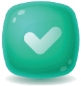 عدم تصویب تحریم‌های جدید هسته‌ایدر اتحادیه‌ی اروپاعلی‌رغم این تعهد، در تاریخ 8 آذر 92، یعنی چند روز بعد از حصول توافق، نام 17 شرکت ایرانی به لیست شرکت‌های تحت تحریم ایرانی افزوده شد.علی‌رغم این تعهد، در تاریخ 8 آذر 92، یعنی چند روز بعد از حصول توافق، نام 17 شرکت ایرانی به لیست شرکت‌های تحت تحریم ایرانی افزوده شد.عدم تصویب تحریم‌های جدید هسته‌ایدر دولت آمریکا(البته تنها در چارچوب اختیارات رئیس‌جمهور و کنگره‌ی این کشور)وزارت خزانه‌داری آمریکا طی سه مرحله، در تاریخ‌های 21 آذر 92، 17 بهمن 92 و 9 اردیبهشت 93، افراد و شرکت‌های مختلف ایرانی و خارجی را به لیست تحریمی‌های دولت این کشور افزود.هم‌چنین نمایندگانی از هر دو جناح دموکرات و جمهوری‌خواه در کنگره، پی‌گیر تصویب تحریم‌های جدید علیه ایران هستند.وزارت خزانه‌داری آمریکا طی سه مرحله، در تاریخ‌های 21 آذر 92، 17 بهمن 92 و 9 اردیبهشت 93، افراد و شرکت‌های مختلف ایرانی و خارجی را به لیست تحریمی‌های دولت این کشور افزود.هم‌چنین نمایندگانی از هر دو جناح دموکرات و جمهوری‌خواه در کنگره، پی‌گیر تصویب تحریم‌های جدید علیه ایران هستند.ایجاد کانالی برای انجام تراکنش‌های پولی مربوط به امور بشردوستانه تحت نظارت غرب(شامل واردات مواد خوراکی و محصولات کشاورزی، واردات دارو، واردات تجهیزات پزشکی، تأمین هزینه‌ی درمان ایرانیان در کشورهای خارجی، پرداخت تعهدات ایران به سازمان ملل، پرداخت شهریه‌ی تحصیلی دانش‌جویان ایرانی مشغول به تحصیل در کشورهای خارجی به دانشگاه محل تحصیلشان)ایجاد کانالی برای انجام تراکنش‌های پولی مربوط به امور بشردوستانه تحت نظارت غرب(شامل واردات مواد خوراکی و محصولات کشاورزی، واردات دارو، واردات تجهیزات پزشکی، تأمین هزینه‌ی درمان ایرانیان در کشورهای خارجی، پرداخت تعهدات ایران به سازمان ملل، پرداخت شهریه‌ی تحصیلی دانش‌جویان ایرانی مشغول به تحصیل در کشورهای خارجی به دانشگاه محل تحصیلشان)بار تحقیر این بند برای ایران خیلی زیاد است. به صورتی که بسیاری از کارشناسان آن را با سیاست‌های نفت در برابر غذا که در قبال عراق در پیش گرفته شده بود و سیاست‌هایی که در قبال کشورهایی که از لحاظ اقتصادی ضعیف و بسیار ضعیف هستند، مقایسه نموده‌اند.تجارت مواد بشردوستانه به شرحی که در توافق‌نامه آمده است، طبق قوانین بین‌المللی کلاً از تحریم‌ها مصون بوده است.محل تأمین بودجه‌ی انجام این امور بشردوستانه، همان 4.2 میلیارد دلاری در نظر گرفته شده که غرب به ایران اجازه‌ی دست‌رسی داده است.نکته‌ی قابل تأمل دیگر این که آمریکا علاوه بر محدود کردن اموری که ایران مجاز است پول خود را در آن‌ها هزینه کند، شرکت‌هایی که ایران می‌تواند با آن‌ها وارد معامله شود را نیز به چند شرکت آمریکایی محدود نموده است!در مورد پرداخت تعهدات جمهوری اسلامی نیز گفتنی است در حالی که بسیاری از کشورها به سازمان ملل بدهکار هستند و عملاً راهی برای الزام کشورها به پرداخت بدهی‌هایشان وجود ندارد، و نیز با توجه به این که خود آمریکا بیش‌ترین بدهی را به سازمان ملل دارد، اما آمریکا قسمت‌هایی از همین مقدار حقیری از درآمدهایمان را که در اختیارمان گذاشته را برای پرداخت تعهدات ما به سازمان ملل کنار می‌گذارد.بار تحقیر این بند برای ایران خیلی زیاد است. به صورتی که بسیاری از کارشناسان آن را با سیاست‌های نفت در برابر غذا که در قبال عراق در پیش گرفته شده بود و سیاست‌هایی که در قبال کشورهایی که از لحاظ اقتصادی ضعیف و بسیار ضعیف هستند، مقایسه نموده‌اند.تجارت مواد بشردوستانه به شرحی که در توافق‌نامه آمده است، طبق قوانین بین‌المللی کلاً از تحریم‌ها مصون بوده است.محل تأمین بودجه‌ی انجام این امور بشردوستانه، همان 4.2 میلیارد دلاری در نظر گرفته شده که غرب به ایران اجازه‌ی دست‌رسی داده است.نکته‌ی قابل تأمل دیگر این که آمریکا علاوه بر محدود کردن اموری که ایران مجاز است پول خود را در آن‌ها هزینه کند، شرکت‌هایی که ایران می‌تواند با آن‌ها وارد معامله شود را نیز به چند شرکت آمریکایی محدود نموده است!در مورد پرداخت تعهدات جمهوری اسلامی نیز گفتنی است در حالی که بسیاری از کشورها به سازمان ملل بدهکار هستند و عملاً راهی برای الزام کشورها به پرداخت بدهی‌هایشان وجود ندارد، و نیز با توجه به این که خود آمریکا بیش‌ترین بدهی را به سازمان ملل دارد، اما آمریکا قسمت‌هایی از همین مقدار حقیری از درآمدهایمان را که در اختیارمان گذاشته را برای پرداخت تعهدات ما به سازمان ملل کنار می‌گذارد.* دیوید کوهن، معاون وزارت خزانه‌داری آمریکا و مسئول تحریم ایران: ما با تعلیق تحریم‌ها، به ایران تنها به گونه‌ای امکان فعالیت در عرصه‌های معینی از اقتصاد یعنی پتروشیمی، طلا و خودرو را فراهم کرده‌ایم که در کل، تنها می‌توانند نقشی حاشیه‌ای در اقتصاد ایران ایفا کند.* دیوید کوهن، معاون وزارت خزانه‌داری آمریکا و مسئول تحریم ایران: ما با تعلیق تحریم‌ها، به ایران تنها به گونه‌ای امکان فعالیت در عرصه‌های معینی از اقتصاد یعنی پتروشیمی، طلا و خودرو را فراهم کرده‌ایم که در کل، تنها می‌توانند نقشی حاشیه‌ای در اقتصاد ایران ایفا کند.* دیوید کوهن، معاون وزارت خزانه‌داری آمریکا و مسئول تحریم ایران: ما با تعلیق تحریم‌ها، به ایران تنها به گونه‌ای امکان فعالیت در عرصه‌های معینی از اقتصاد یعنی پتروشیمی، طلا و خودرو را فراهم کرده‌ایم که در کل، تنها می‌توانند نقشی حاشیه‌ای در اقتصاد ایران ایفا کند.* دیوید کوهن، معاون وزارت خزانه‌داری آمریکا و مسئول تحریم ایران: ما با تعلیق تحریم‌ها، به ایران تنها به گونه‌ای امکان فعالیت در عرصه‌های معینی از اقتصاد یعنی پتروشیمی، طلا و خودرو را فراهم کرده‌ایم که در کل، تنها می‌توانند نقشی حاشیه‌ای در اقتصاد ایران ایفا کند.* دیوید کوهن، معاون وزارت خزانه‌داری آمریکا و مسئول تحریم ایران: ما با تعلیق تحریم‌ها، به ایران تنها به گونه‌ای امکان فعالیت در عرصه‌های معینی از اقتصاد یعنی پتروشیمی، طلا و خودرو را فراهم کرده‌ایم که در کل، تنها می‌توانند نقشی حاشیه‌ای در اقتصاد ایران ایفا کند.